目  录前言………………………………………………………………………2总经理致辞………………………………………………………………3一、公司简介……………………………………………………………4二、企业质量理念………………………………………………………5三、企业质量管理………………………………………………………6四、质量诚信管理………………………………………………………12五、质量管理基础………………………………………………………16六、产品质量责任………………………………………………………19前  言本公司出具的质量诚信报告，是依据国家有关质量法律法规、规章及相关行业质量标准、规范等进行编制。报告中关于公司质量诚信和质量管理情况是公司现状的真实反映，本公司对报告内容的客观性负责，对相关论述和结论真实性和科学性负责。报告范围：本报告的组织范围为玉环津力汽车配件有限公司。本报告描述了2020年1月1日至2020年12月31日期间，公司在质量管理、产品质量责任、质量诚信管理等方面的理念、制度、采取的措施和取得的绩效等。报告发布形式：本公司每年定期发布一次质量信用报告，本报告以PDF电子文档形式在本公司网站向社会公布，欢迎下载阅读并提出宝贵意见。总经理致辞诚信是做企业的基本准则，玉环津力汽车配件有限公司致力于为公司价值链上的所有参与者创造公平、透明、开放的环境和企业文化。力于生产一系列的汽车产品（球头、拉杆球头、拉杆总成、摆臂、吊杆、中心平衡杆、平衡总成、主帮汰、副帮汰、悬架）。公司通过了质量管理体系认证，为公司进一步开拓市场提供了可靠的质量保证。公司建立了一套科学、完善的质量控制体制，产品均符合产品质量标准，受到国内外客户的广泛认可。在现代经济社会中，诚信不仅是一种道德规范，也是能够为企业带来经济效益的重要资源，质量诚信更是赢取客户的核心要素，企业文化要求全体员工讲诚信，以诚立身，塑造诚信文化，提升企业核心竞争力，努力打造最受顾客欢迎的生产企业。玉环津力汽车配件有限公司总经理（签名）：报告正文一、公司简介玉环津力汽车配件有限公司位于经济发达的地区----浙江省玉环县东海岸，是一个具有现代科学高科技机械产业的生产基地，具有便利的交通条件。我们的企业建立于1992年，特别是致力于生产一系列的汽车产品（球头、拉杆球头、拉杆总成、摆臂、吊杆、中心平衡杆、平衡总成、主帮汰、副帮汰、悬架）。我们以全心的津力主义通过了质量管理体系认证。我们公司的管理观念是“质量第一。信誉第一、服务第一”。目前，我们公司能提供7000多种不同的产品，总年产量达到1500万套，公司主要出口到欧洲、美国、东南亚、非洲、中东等国家和地区。津力企业的信念是：彼此有益，满住你的需求。我们热烈欢迎国内外客户来商谈，合作，共同创造美好未来。名称：玉环津力汽车配件有限公司地址：玉环县汽摩工业园区金汇路3号电话：+86-576-89925651    传真：+86-576-89925635电子邮件：jinli_com@163.com邮政编码：317600网址：http://www.yhjinli.com二、企业质量理念公司自创立至今，便致力于产品质量的管控。始终秉持产品质量是企业生存和发展的基石，是占领市场和赢得顾客的先决条件，质量源自于我心，企业依存于顾客的质量理念，不断的完善和提升公司的质量管理水平。公司自从通过质量管理体系认证公司始终坚持：“质量为先，信誉为重，管理为本，服务为诚。”的质量方针，严格按法律法规要求、质量管理体系标准要求、管理手册要求、程序文件要求等执行，使企业的质量管理体系得到有效运行，使产品质量得到有力的保障和不断的提升，从而使企业各项质量目标基本得以达成。为从根本上加强和提升质量管理，提高公司经营质量，公司更以卓越绩效模式的导入为契机，推行全面质量管理，运用项目管理，通过内部审核、自我评价、第二方审核、第三方审核或评价、质量月等活动，不断寻找改进的机会改进质量管理，逐步实现卓越绩效。公司自建立以来，公司从未出现过重大质量投诉，在历年接受各级质量技术部门的抽检中，合格率均达100%。企业使命：我们将通过团队建设与合作，集中和充分利用有限的资源对企业经营的各个方面持续改进，为客户创造价值。核心价值观：质量第一、信誉第一、服务第一。三、企业质量管理（一）质量管理机构产品是过程的输出或结果。产品的质量是由过程质量决定的，过程的质量是由系统的质量决定的。为确保系统、过程、产品的质量，公司依据质量管理体系标准要求，运用管理的系统方法、过程方法，识别了所需的过程及其接口关系，建立了公司的质量管理架构。玉环津力汽车配件有限公司组织机构图公司同时设立了首席质量官，确定首席质量官的职责和权限，对质量实行一票否则，全面建立公司质量文化。因对产品和服务质量安全的重视，公司总经理履行了如下的职责：1) 参与品质战略的制订、评审确定品质战略；2) 向本组织传达满足顾客要求和法律法规要求的重要性；3) 制定质量方针；4) 确保质量目标的制定；4）进行管理评审；5）确保资源的获得；6）亲自参与每月质量例会；7）参与重大产品质量评审和质量改进活动；8）参与质量表彰活动；9）参与质量月活动，普及质量安全教育；10）建立明确的质量事故问责制、质量安全追溯制度。（二）质量管理体系1、质量管理体系方针与目标公司建立并实施的质量管理体系，制定了“质量为先，信誉为重，管理为本，服务为诚。”的质量方针；并制定了“成品入库合格率100％,准时交付率≥99％,顾客满意度≥75分。”的质量目标。为持续改善公司质量管理体系，公司每年均制定计划，实施质量管理体系每步审核。通过内部审核，寻找改善的机会。同时，公司也会充分利用二方审核、三方审核的机会，改进质量管理体系的有效性。导入卓越绩效管理模式，推行全面质量管理，使公司质量管理体系从持续改进，向追求卓越看齐，建立了以公司战略为核心，以GB/T19580卓越绩效模式为框架的整合型全面质量管理体系。满足顾客、员工、供应商、社会和合作伙伴五大利益相关方的要求，在公司各层次建立了相应的战略规划、质量目标。以公司绩效考核体系为依托，设立了质量考核KPI和质量问责制。2、质量教育在体系运行过程中，公司基于PDCA的系统方法，运用各种科学、有效的工具，测量、分析、改进质量管理体系的有效性及各部门、各层次的绩效，并采用标杆对比和学习的方式，不断修正个人工作思想和意识，确保实现个人和公司整体目标。公司内部建立培训制度，根据公司的具体情况，开展各项教育培训工作；对外，积极与顾客和政府职能部门及各类培训机构外部进行沟通交流，适时邀请专家对公司员工进行专项培训。公司定期结合体系运行情况和质量实际表现情况，对各级员工开展有针对性的质量教育，对质量控制点进行专项管理，确保制造过程产品质量的一致性。为牢固树立全体员工的诚信意识，公司每年年初制定本年度的质量诚信教育培训计划。实行三级质量诚信教育培训。由公司组织一级教育工作。各部门负责人根据公司要求，编制教育培训计划和内容，认真组织实施下属的教育培训。各班组长负责员工的诚信宣传教育工作。公司通过网站、企业微信群进行传达，利用多种方式对企业员工实施质量诚信教育。公司对在质量诚信教育培训中成绩优异的人员给予一定的奖励，通过培训后在工作岗位上起着模范带头或成绩突出的员工也给予一定奖励，同时在员工中宣传和推广经验。对不按时参加质量诚信教育培训或未通过培训考核的员工，给予一定的处罚。3、质量法规及责任制度公司通过收集法律法规及其它标准、要求，制定内部相关标准，使产品达到国家法律法规和国家、行业标准的要求（部分产品指标高于行业标准要求），从产品技术上践行社会责任。同时，公司制定了《质量奖罚管理标准》、《质量考核管理办法》等，对产品质量问题进行责罚，遵循对质量事故不放过原则。表1公司所遵守的质量标准和其他相关法律公司制定了《内部质量审核程序》、《管理评审程序》，为确保体系运行的有效性和持续改进，安排内审、过程审核和产品审核，对于审核中发现的不符合项，由责任部门分析原因，制定纠正或预防措施，落实整改，并验证整改效果，最终形成内部审核报告，对体系的整改及不符合项的预防提出建议，并作为管理评审的一个重要输入，报告最高管理者。公司制定了《不合格品控制程序》、《纠正和预防措施及持续改进控制程序》对不合格品进行了严格管控。公司制定了产品检验标准，产品都经过自检、互检、在线检查、专检，合格后方可流入下道工序或出厂。任何不合格产品均有明确的标识、记录、隔离和处理等要求，各种不合格产品返工、返修后必须经过重新检验合格后才能进入下道工序。同时，对于所有出现的不合格，均有详细记录，并由专人进行统计分析后，由责任单位依据《纠正和预防措施及持续改进控制程序》制定纠正措施并进行整改，评估纠正措施有效之后方能关闭问题项。此外，公司对出现的质量问题进行问责和教育，并在日常开发、生产作业中，强调标准化，通过持续改善等活动及质量功能展开，充分应用PDCA循环，持续改善，追求卓越。（三）质量安全风险管理公司所有产品和过程，均按项目管理方式或流程实施设计和开发，运用FMEA技术，对产品特性和过程特性实施潜在失效模式及后果分析，对风险顺序数高的环节，采取必要的措施，降低风险。依据FMEA编制控制计划、作业指导书等文件，对每项产品要求和过程环节进行风险分析。做到每一个环节严格控制，严格把关，确保每个零件的生产都符合相关要求，确保最终产品质量的合格。对特殊工序实施控制。在工序，实施三检制，即自检、互检、专检，对产品质量进行严格把控。在整个流程中，如进货检验、过程检验、最终检验，进行层层把关。并根据需要，开展质量管理体系审核、过程审核、产品审核等工作。公司在质量管理和控制上，建立了评审放行制度，防范质量安全风险。公司制定了质量安全应急预案，成立了以总经理为组长，质控部主管、质保部经理为副组长，技术部、开发部、采购部、制造部、总装部、业务部、设备部、物控部为组员的应急领导小组。并明确了应急领导小组及各相关部门职责。公司为快速反应，有效的降低风险，还建立了《生产过程质量异常反馈处理流程》等有关制度，防范和降低质量安全风险。下图为风险管理流程图。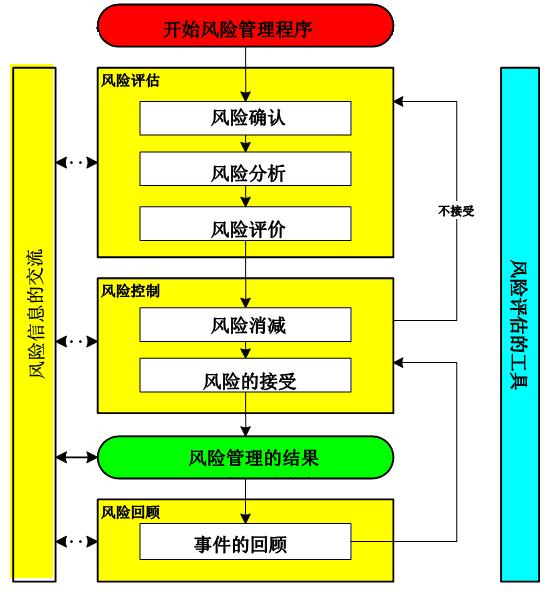 四、质量诚信管理（一） 质量承诺1）诚信守法高层领导遵循“依法经营、诚信经营”的管理理念，严格遵循《公司法》、《经济法》、《合同法》、《产品质量法》、《安全生产法》、《环保法》、《劳动法》以及机械行业的相关法律法规，并建立实施了质量、环境、职业健康安全管理体系，并都通过了认证。实施了员工法律法规知识培训，配合政府部门开展普法教育活动，鼓励表彰员工的“正能量”，使诚信守法的作风深入公司全体员工的意识和行为。     公司合同主动违约率为零，从不拖欠银行贷款，逾期应收账款降至合理范围，公司高层、中层领导都没有违法乱纪纪录，员工违法次数为零，在顾客、供方、员工、社会中树立了良好的信用道德形象。2）满足客户需求公司高度重视技术研发，通过自主研发产品，提升产品质量，以较高的性价比为客户提供高水平的产品。公司加强研发力量的投入，以客户需求为中心，积极听取客户关于功能、质量、成本等方面的意见和建议，开展产品改进和创新活动，满足客户对产品和交期的需求。在产品质量方面，公司严格执行质量管理体系，通过开展技术攻关、质量改进等活动，保障产品质量安全。多年来，公司在整个经营活动中，严格遵守与各有关方签订的保密协议，获得了顾客的高度评价，并经常被顾客约请参与顾客新项目的开发工作。（二）运作管理1）产品设计诚信管理公司产品设计与研发严格依照设计开发流程，从研发立项、过程各类活动记录、研发过程总结、管理考评控制研发相关的整个过程。尊重他人知识和参与践行保护知识产权是公司设计开发工作的重要内容之一。2）原材料或零部件采购诚信管理公司根据物料对产品质量构成的风险程度，将物料分类管理。对物料供应商，除了必须符合法定的资质外，还要定期进行现场查验。并对特种物料进行风险分析，视供应商提供物料的质量情况决定是否需进行现场审查。并对物料供应商应当建立质量档案。对采购的原材料批批进行检验，凡未达到规定标准的原材料一律不得入库使用。在设备和零部件采购方面，对供应商的相关资质进行严格审查。在采购设备和零部件时，能够使用标准件的一律采购和使用标准件；需特殊加工的，需对使用效果进行充分验证，确保达到公司要求。所有设备在使用前必须经过设备验证，确保符合产品工艺要求。3）生产过程诚信管理公司制造部、总装部具体负责产品生产管理和现场流程管理工作。制定并逐步完善了生产管理制度、工作标准、岗位操作规程和工艺规程、管理规程、标准操作规程。采用车间集中培训和班前、班后会对各岗位操作人员进行全面的岗位技能培训，持证上岗，并采用多种方式进行督查、考核，增强员工质量意识，提高操作水平，在生产过程中，各级管理人员严格履行管理职责，及时检查，及时纠正差错，保证生产秩序的稳定。对生产所需的原料、辅料、包装材料进行投料前复核，把好中间产品、成品的质量，严格执行“不生产不合格品，不接收不合格品，不流转不合格品”的“三不原则”，关键工序设质量控制点，督促员工做好自检、互检，执行监控核查规程，严格记录的管理，做到领用、发放和核对相统一。对每一生产步骤进行物料平衡，保证物料的投入和产品的产出数量与工艺要求相一致，确认无潜在质量隐患，符合账、物、卡一致的要求。生产记录由质控部负责审核、印制和保管。员工操作必须按要求及时填写生产记录，做到字迹清晰、内容真实、数据完整，操作人及复核人签名确认。生产结束后，组长把记录汇总、复核，及时上交质控部，经质控部审核无误后，按批号整理归档，由专人管理。公司根据行业特点及实际情况，加强生产过程的信息化建设水平，在应用ERP系统对整个过程进行数据采集和监控，对公司整个生产过程实行系统化管理。同时，挖掘内部潜力，发挥技术骨干人员的力量，开展对现有设备进行持续性改造或科技创新工作，成立技术攻关小组，对薄弱环节进行技术攻关，完成了多项技术攻关工作和防错设计及自动化设计制作；生产员工上岗前要经过培训及考核，建立全员培训档案，通过集中培训、班前会培训、“传、帮、带”、目视化等多种方式进行培训，强化其工作技能和质量意识。生产员工严格遵守车间纪律。（三）营销管理公司根据战略要求，对市场进行细分，以提高资源和运作的有效性针对性。公司将顾客分为不同类型。针对不同类型顾客确定顾客的需求与期望，针对其需求与期望来确定适当的方法，建立相应的体系与团队，建立各种渠道和方法，针对性的进行顾客需求与期望的了解。公司通过展览会、行业会议、公共媒体、互联网、外部机构等渠道，以问卷调查、面对面或电话访谈、观察查询、外部委托等方法，了解客户的需求和期望。公司各部门定期搜集顾客信息，解析后确定的顾客需求信息按照不同细分市场进行分类梳理总结，形成不同顾客群的需求与期望数据库，并从中归纳出针对不同细分市场顾客群需求特点的汇总资料，供产品规划、产品开发设计、过程控制等决策时参考。公司树立“以客户需求为导向”的服务理念，要求业务人员对于任何一位客户，不论他下单与否，都要做到热情、周到，都要尽量满足他们的所有合理需求。制订了《顾客投诉处理控制程序》、《顾客满意度及服务程序》等相关流程，从各方面增加业务人员的技能和素质，提升了顾客满意率。公司建立顾客走访制度，及时了解顾客需求和满意情况，以提升顾客满意度。公司建立及时反馈处理用户投诉意见的快速反应机制解决问题的规定。对顾客的投诉意见，2小时内做出响应和回馈；2个工作日内制定并实施临时措施；14个工作日内完成永久措施并实施。公司质量承诺：自产品使用之日起3年或车辆行驶10 万公里之内（以先到者为准），客户正常储运、使用条件下，因产品制造质量问题而不能正常使用时，制造厂家提供免费更换服务。五、质量管理基础（一）标准管理公司将企业标准化贯穿于生产全过程，从原辅材料、包装材料的采购、半成品、成品检验等各个环节，均制定了相关标准。从而使产品从原辅材料进厂到成品出厂的整个生产过程都处于标准化规范管理之中，对稳定产品质量、提高企业管理水平奠定了良好的基础。（二）计量管理公司严格执行《中华人民共和国计量法》等文件法规，从原材料采购、过程管理、生产设备、检验设备、工序检验、成品检验等环节建立了一整套管理文件和控制方法。设有专兼职计量人员负责公司的在用计量设备管理、配备和定期校检工作，注重对计量管理人员的专业培训，为公司的计量管理的规范化提供了有力的保障。为确保产品质量，在产品生产工艺中严格过程控制，对生产工艺过程中的原辅材料等加强计量管理，确保计量设备的正常运行和计量的准确性。对计量器具从采购、入库出库严格按照审批计划和管理程序执行，仓库有专人保管计量器具，建立台帐和登记手续，计量器具的领用出库必须通过检定，有检定合格证方可投入使用；对在用的计量器具严格按周期检定，强化现场检查和监管，掌握其使用情况，发现问题及时处理；对存在问题部门提出整改意见，采取积极有效措施进行整改，为生产优质产品奠定了坚实的的计量基础。在设计和开发阶段，就对关键特性实施测量系统分析，确保了测量结果的有效性。每种新的测量系统，都是在系统分析并满足要求后，方可投入使用。（三）认证管理公司已通过质量管理体系认证、环境管理体系认证、职业健康安全管理体系认证，并开展“浙江制造”品牌认证流程，公司严格按“浙江制造”团体标准运行改进体系，使企业产品的质量得到有力的保障，从而使企业“以优质产品赢得客户信赖，以贴心服务满足客户需求，以创新科技保证企业发展，以良好信誉开拓全球市场”的质量方针得以顺利推行。公司建立以来，公司从未出现过重大质量投诉，在历年接受各级质量技术部门的抽检中，合格率均达100%。（四）检验检测管理公司通过对进货的检验与试验，以保证采购部提供的物资符合规定的要求。质控部负责编制进货检验与试验规程，负责物资进货的抽检；采购部负责不合格物资，材料处理；仓库物流部门负责点收物资的进货数量、名称和重量和系统及账务等。为保证所有产品在生产过程中都通过规定的检验后才能进入下一道工序，公司制定《检验和试验控制程序》开展严格的过程检验和试验。质控部负责制订过程及最终检验和试验规程，设立最终检验的检验点，并负责组织过程检验工作；质检员负责检验点的检查、半成品、成品的检验；各生产操作工负责自检、互检工作。公司配备了先进的检测设备，见下表：表2 先进测量设备举例六、产品质量责任（一）产品质量水平本公司不断壮大“精干、专业、创新、高效”的设计开发团队，持续改善产品技术水平和质量性能，目前已被全球顾客和行业的认可。表3近三年获奖情况(二）产品售后责任公司建立并实施《顾客投诉处理控制程序》，确保及时有效地处理客户投诉。客户投诉由专职人员处理，每次投诉，均严密监控，根据客户投诉类型与程度的差异，以客户为中心并注重收集和解决客户的反馈，并采取必要的纠正/预防措施，以防止类似问题的重复发生。以电话回访的方式跟踪投诉处理过程，了解顾客的满意度。同时，公司业务部对客诉信息定期监测，对市场中重复发生及影响客户满意度和产品调试的问题进行集中收集，并加以分析，形成报告。定期组织内部各部门召开产品质量会议，对重大产品质量问题编制了《应急计划管理程序》，消除质量风险，提升产品质量满意度。（三）企业社会责任公司谋求与环境的和谐，积极回报社会。通过对公司在企业运营中可能给社会造成的危害影响进行风险识别，并严格按照各种法律和法规，采取各种有效的 措施，使之达到和超越法律法规要求，维护社会公共利益。公司的运营主要涉及 到环境保护、安全生产等方面的影响。1 、公共责任1）公司根据法律法规和强制标准的要求，确定关键过程，测量方法和目标，并建立起来了一整套规范的、有序的质量、产品安全、环境管理体系，提升了质量、 确保了产品安全、降低了材料和能源的消耗，减轻了污染，降低了环境风险，降低了安全事故风险，具体对策及测量方法等见表4。表4公共责任控制措施2）对公众的隐忧保持敏感、积极采取应对措施 公司通过对顾客及相关方的市场调研，数据分析，政府访谈及顾客满意度调查等深入研究得出目前公众关注点主要是环保，产品安全等方面。其中，环境保护越来越受到公众的关注。公众隐忧、产生原因及措施见表5。表 5 公众隐忧和产生原因及措施3）积极为控制相关过程的风险，采取应对措施具体内容见表6。表 6 公共责任控制的绩效指标2、道德行为1）公司积极遵守诚信准则，建立了完善的信用体系 公司全面倡导推行“踏实细致，步步为营”的行为准则，各公司领导认为诚信是增强企业凝聚力、生命力和提高企业经济效益及企业在市场竞争中长盛不衰 的重要保证。企业的诚信行为关系到整个社会经济的运行质量和国民经济能否健 康发展。公司的诚信行为主要表现为：在企业内部主要对高层领导、中层领导及 员工负责；在企业之间主要对供应商和代理商负责；在企业外部主要对顾客、股东、政府和社会等负责。2）公司积极完善道德检测体系 公司道德行为活动的测量方法和指标见表7。表 7公司道德行为监测体系3）公司将社会责任实践为社会公益，公司是积极的倡导者，更是积极的实干家。（1）重点支持教育事业，大力发展慈善活动 公司在企业不断发展的同时积极回报社会。积极关爱员工，并履行社会责任。公司领导十分重视公益支持，积极主动履行公共责任，回报社会，支持捐款，扶贫、赈灾、捐资助学、支持公益事业等。（2）高层领导示范，员工积极参与慈善事业 高层领导及员工积极为社会公益事业做出很大的贡献，高层领导起了很好带头示范作用。“内聚人气、外树形象”，公司高层非常重视企业承担的社会公 益责任，积极支持所在地区的经济、教育、医疗、基础设施建设等事业，实现企 业与地区、社会的协调、和谐发展。      表3-8近几年公司公益捐款情况（四）质量信用记录公司自建立以来，公司从未出现过重大质量投诉，在历年接受各级质量技术部门的抽检中，合格率均达100%。报告结语质量诚信建设是全社会的共同责任，需要大家的共同努力。公司将继续努力奋斗，诚信经营，承担起企业质量安全第一责任人的责任，为行业健康有序和又好又快发展做出我们应有的贡献！类 别内  容员工权益社会责任《劳动法》、《工会法》、《消费者权益保护法》、《环境保护法》、《安全生产法》、《职业病防治法》、质量管理体系、环境管理体系、职业健康安全管理体系等。产品标准执行执行T/ZZB 0537—2018浙江制造团体标准《乘用车底盘球头总成》。序号名称型号先进水平1机械手扭矩可控铆接机JL-MJ-001国内领先2球销耐久试验SBN-50S-VI国内领先3汽车球销总成性能试验台SBP-050-030-II国内领先4汽车悬挂总成耐久性试验台SBN-50SF-VIII国内领先5加工中心EV-850国内领先6机械手焊接DX100	MA1400国内领先7全自动化生产线定制国内领先8数控机床CK200X300国内领先9组装包装流水线定制国内领先序号奖项名称1玉环自营出口20强企业2浙江省名牌产品3台州市进出口诚信企业4玉龙企业5市精英企业家6汽摩配优秀企业7玉环市冠名慈善基金企业8纳税大户9市政府质量奖控制项目影响指标相关风险测量方法控制过程及方法环境保护污水、噪声、废弃物等。水体污染、空气污染，干扰居民生 活。公司内部测量，环境监测部门测量。正常运行污水处理站；进行清洁化生产；按环境管理体系标准管理；环境影响评价。能源资源利用电、水等。增加生产成本，浪费能资源影响可持续发展。增加生产成本，浪费能资源影响统计与分析构 建 企 业 三 级 节 能 管 理体系；推广利用节能新技术、新材料、新设备、新工艺。体系；推广利用节能新技术。安全生产机械伤害、触电、火灾、中毒、物体打击人员伤亡、财产损失影响社会稳定安全性评价、定期检查。执行安全性评价体系，执行安全“三同时”，签订安全管理责任状。执行安全性评价体系，执行安全“三同时”，签订安全管理。公众隐忧产生原因应对措施环境污染工业废气，废水，噪音等的排放；公司健全了三废处理设施，并确保正常运营，废水通过工业区专用管道集中处理，满足了达标排放；通过改进铸造熔炼工艺减少了废气的排放；通过垃圾分类管理，对废弃的油抹布、油手套进行了管理；通过工艺改进和设备改进，如在装配车间安装了自动气测机，达到了节水、节能、环保的效果。安全生产由人的不安全行为、物的不安全状态和管理缺陷等可能引起的人及财产的损失。建立管理机构、完善管理网络；落实安全生产责任制，制定目标，层层分解，签订协议；健全检查机制，做到防患未然；建立事故应急和演练机制、坚持“四不放过”原则；建立安全风险管理体系；加强安全意识和技术素质的培训；执行建设项目的安全“三同时”验收及日常的安全评价制度；加强工艺、设备及操作的安全自动化控制工作。如投入 300 多万元进行自动吸尘装置的抛光流水生产线改造，确保抛光员工的健康。能源消耗电力、钢材、水等资源紧缺，会造成能源价格上涨，导致产品成本提高等。构建企业三级节能管理体系，推广利用节能新技术、新材料、新设备、新工艺。投入 300 多万元，定制全自动化生产线，直接由机器代替人工，节能降耗，对环境治理有很大的好处。控制项目国家行业标准内控指标及绩效指标环境保护1、《污水综合排放标准》标准 ；2、《工业企业厂界噪声标准》的要求。执行相应的国家标准。废物管理：分类管理、妥善处置。废气、废水、固废排放达标率，噪音排放达标率等。能源资源利用按经贸委下达年度节能控制指标（无国家行业具体控制指标）。按年度公司节能降耗目标。如万元产值能耗。安全生产重大安全生产事故为零。特大、重大安全生产事故为零，职工百人负伤率≤4%。公共卫生工业场所有害因素职业接触限值。工业场所有害因素职业接触限值。道德类型监督对象监督部门测量方法/过程企业内部员工管理部作业环境改善率、薪酬福利满意率、后勤保障满意率、文体活动参与率、员工满意度、员工培训时间等。企业之间供应商采购部产品交付合格率、产品到货及时率等。企业外部股东政府社会公众质保部1、重大风险事故次数、中高级人才稳定率、净利润(万元)、股东满意度、分红等；2、特大、重大生产安全事故、三废处理达标率、纳税金额、参与社会公益活动次数、社会捐助金额等。企业外部顾客业务部产品交付合格率、产品到货及时率、客户服务满意率、投诉处理满意率、顾客满意度等。支持领域名称支持内容金额（万元）玉环慈善总会2015年6月捐赠50000玉环慈善总会2016年6月捐赠50000玉环坎门街道红旗2016年7月社区捐款20000基础设施2017年1月修路赞助款50000玉环慈善总会2017年6月捐赠50000玉环慈善总会2018年70000玉环慈善总会2019年80000玉环慈善总会2020年100000